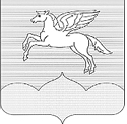 АДМИНИСТРАЦИЯ ГОРОДСКОГО ПОСЕЛЕНИЯ «ПУШКИНОГОРЬЕ»ПУШКИНОГОРСКОГО РАЙОНА ПСКОВСКОЙ ОБЛАСТИПОСТАНОВЛЕНИЕ 14.08.2020г.  №  93 Об утверждении Порядка принятия решения о признании безнадежнойк  взысканию  задолженности  по платежам  в  бюджетРуководствуясь статьей 47.2 Бюджетного кодекса Российской Федерации (с изменениями  и дополнениями) и Постановлением Правительства Российской Федерации от 06.05.2016 г. № 393 «Об общих требованиях к порядку принятия решений о признании безнадежной к взысканию задолженности по платежам в бюджеты бюджетной системы Российской Федерации», Администрация городского поселения «Пушкиногорье»ПОСТАНОВЛЯЕТ:1. Утвердить Порядок принятия решений о признании безнадежной к взысканию задолженности по платежам в бюджет. 2. Обнародовать настоящее  постановление в соответствии с  Уставом и  разместить  на официальном сайте Администрации городского поселения «Пушкиногорье».3. Настоящее постановление вступает в силу со дня его обнародования.И.п. главы  Администрации городскогопоселения «Пушкиногорье»						Е.Н.НикитинаПриложение к постановлению администрации городского поселения «Пушкиногорье» от 14.08.2020 № 93Порядок принятия решений о признании безнадежной  к взысканию задолженности по платежам в бюджет I. Общие положения 1.1. Настоящий Порядок разработан в соответствии со ст. 47.2 Бюджетного кодекса Российской Федерации (с изменениями и дополнениями) и Постановлением Правительства Российской Федерации от 06.05.2016 г. № 393 «Об общих требованиях к порядку принятия решения о признании безнадежной к взысканию задолженности по платежам в бюджеты бюджетной системы Российской Федерации» и устанавливает случаи признания безнадежной к взысканию задолженности по платежам в бюджет муниципального образования городского поселения «Пушкиногорье», перечень документов, подтверждающих наличие оснований для принятия решений о признании безнадежной к взысканию задолженности по платежам в бюджет муниципального образования городского поселения «Пушкиногорье»,  порядок действий комиссии по поступлению и выбытию активов, созданной администратором доходов бюджета на постойной основе (далее - комиссия), в целях подготовки решений о признании безнадежной к взысканию задолженности по платежам в бюджет муниципального образования городского поселения «Пушкиногорье»,  а также сроки подготовки таких решений. 1.2. Настоящий порядок принятия решения не распространяется на платежи, установленные законодательством о налогах и сборах, законодательством Российской Федерации об обязательном социальном страховании от несчастных случаев на производстве и профессиональных заболеваний, таможенным законодательством Таможенного союза и законодательством Российской Федерации о таможенном деле. II. Случаи признания безнадежной к взысканию задолженности  по платежам в бюджет муниципального образования городского поселения «Пушкиногорье» 2.1. Платежи в бюджет, не уплаченные в установленный срок (задолженность по платежам в бюджет), признаются безнадежными в случаях: 2.1.1. смерти физического лица - плательщика платежей в бюджет или объявления его умершим в порядке, установленном гражданским процессуальным законодательством Российской Федерации; 2.1.2. признания банкротом индивидуального предпринимателя - плательщика платежей в бюджет в соответствии с Федеральным законом от 26.10.2002 г. № 127-ФЗ «О несостоятельности (банкротстве)» в части задолженности по платежам в бюджет, не погашенной по причине недостаточности имущества должника; 2.1.3. признания банкротом гражданина, не являющегося индивидуальным предпринимателем, в соответствии с Федеральным законом от 26.10.2002 г. № 127-ФЗ «О несостоятельности (банкротстве)» - в части задолженности по платежам в бюджет, не погашенной после завершения расчетов с кредиторами в соответствии с указанным  Федеральным законом;2.1.4. ликвидации организации - плательщика платежей в бюджет в части задолженности по платежам в бюджет, не погашенным по причине недостаточности имущества организации и (или) невозможности ее погашения учредителями (участниками) указанной организации в пределах и порядке, которые установлены законодательством Российской Федерации; 2.1.5. принятие актов об амнистии или о помиловании в отношении  осужденных к наказанию в виде штрафа или принятия судом решения,  в соответствии с которым администратор доходов бюджета утрачивает возможность взыскания задолженности  по платежам в бюджет;2.1.6. вынесение судебным при ставом-исполнителем постановления об окончании исполнительного производства и о возвращении взыскателю исполнительного документа по основанию,  предусмотренному пунктом 3 или 4 части 1 статьи 46 Федерального закона от 02.10.2007г.  № 229-ФЗ «Об исполнительном  производстве», если с даты образования задолженности по платежам в  бюджет прошло более пяти лет, в следующих случаях:размер задолженности не превышает размера требований к должнику,          установленного законодательством Российской Федерации о несостоятельности (банкротстве) для возбуждения производства по делу о банкротстве;судом возвращено заявление о признании плательщика платежей в бюджет банкротом или прекращено производство  по делу о банкротстве в связи с отсутствием средств, достаточных для возмещения судебных расходов на проведение процедур, применяемых в деле о банкротстве; 2.1.7. исключения юридического лица по решению регистрирующего органа из единого государственного реестра юридических лиц и наличия ранее вынесенного  судебным приставом-исполнителем постановления  об окончании исполнительного производства в связи с возвращением взыскателю исполнительного документа по основанию, предусмотренному пунктом 3 или 4 части 1 статьи 46 Федерального закона от 02.10.2007 г.                № 229-ФЗ «Об исполнительном  производстве», -в части задолженности по платежам в бюджет, не погашенной по причине недостаточности имущества организации и невозможности ее погашения учредителями (участниками) указанной организации в случаях, предусмотренных законодательством Российской Федерации В случае признания решения  регистрирующего органа об исключении юридического лица из единого государственного реестра юридических лиц в соответствии с Федеральным законом от 08.08.2001 г.  № 129-ФЗ « О  государственной регистрации юридических лиц и индивидуальных предпринимателей» недействительным задолженность по платежам в бюджет, ранее признанная безнадежной к взысканию в соответствии с настоящим подпунктом, подлежит восстановлению в бюджетном ( бухгалтерском ) учете.2.2. Наряду со случаями, предусмотренными  пунктом 2.1 настоящей статьи, уплаченные административные штрафы признаются безнадежными к взысканию, если судьей, органом, должностным лицом, вынесшим постановление о назначении административного наказания, в случаях, предусмотренных Кодексом Российской Федерации об административных  правонарушениях, вынесено постановление о прекращении исполнения постановления о назначении административного наказания. III. Перечень документов, подтверждающих наличие оснований для принятия решений о признании безнадежной к взысканию задолженности по платежам в бюджет 3.1. Решение о признании безнадежной к взысканию задолженности по платежам в бюджет принимается на основании следующих документов: 3.1.1. выписка из отчетности администратора доходов бюджета об учитываемых суммах задолженности по уплате платежей в бюджет муниципального образования городского поселения «Пушкиногорье»; 3.1.2. справка администратора доходов бюджета о принятых мерах по обеспечению взыскания задолженности по платежам в бюджет муниципального образования городского поселения «Пушкиногорье»;3.1.3. документы, подтверждающие случаи признания безнадежной к взысканию задолженности по платежам в бюджет, предусмотренные 3.2 - 3.8 настоящего Порядка;3.2. В случае, предусмотренном подпунктом 2.1.1 пункта 2.1 настоящего Порядка, решение о признании безнадежной к взысканию задолженности принимается на основании следующих документов: 3.2.1. копия свидетельства о смерти физического лица или копия вступившего в законную силу судебного решения об объявлении физического лица умершим; 3.3. В случае, предусмотренном подпунктом 2.1.2 пункта 2.1 настоящего Порядка, решение о признании безнадежной к взысканию задолженности принимается на основании следующих документов: 3.3.1. копия вступившего в законную силу определения арбитражного суда о завершении конкурсного производства; 3.3.2. выписка из Единого государственного реестра индивидуальных предпринимателей, содержащая сведения о государственной регистрации прекращения физическим лицом деятельности в качестве индивидуального предпринимателя. 3.4. В случае, предусмотренном подпунктом 2.1.3 пункта 2.1 настоящего Порядка, решение о признании безнадежной к взысканию задолженности принимается на основании следующих документов:3.4.1. копия вступившего в законную силу решения суда о признании гражданина, не являющегося индивидуальным предпринимателем, банкротом; 3.5. В случае, предусмотренном подпунктом 2.1.4 пункта 2.1 настоящего Порядка, решение о признании безнадежной к взысканию задолженности принимается на основании следующих документов: 3.5.1. в случае ликвидации юридического лица вследствие признания его несостоятельным (банкротом): а) копия вступившего в законную силу определения арбитражного суда о завершении конкурсного производства; б) выписка из Единого государственного реестра юридических лиц, содержащая сведения о государственной регистрации ликвидации юридического лица; 3.5.2. в случае ликвидации юридического лица по иным основаниям, предусмотренным статьей 61 Гражданского кодекса Российской Федерации: а) решения судов или решение учредителей (участников) либо органа юридического лица, уполномоченного на то учредительными документами, о ликвидации юридического лица по основаниям, указанным в пункте 2 статьи 61 Гражданского кодекса Российской Федерации; б) выписка из Единого государственного реестра юридических лиц, содержащая сведения о государственной регистрации ликвидации юридического лица. 3.6. В случае, предусмотренном подпунктом 2.1.5 пункта 2.1 настоящего Порядка, решение о признании безнадежной к взысканию задолженности принимается на основании следующих документов: 3.6.1. копия акта об амнистии (или о помиловании) в отношении  осужденных к  наказанию в виде штрафа или вступившего в законную силу решения суда, в соответствии с которым администратор доходов бюджета утрачивает возможность взыскания задолженности по платежам в бюджет;3.7. В случае, предусмотренном подпунктом 2.1.6 пункта 2.1 настоящего Порядка, решение о признании безнадежной к взысканию задолженности принимается на основании следующих документов: 3.7.1. решение суда о взыскании задолженности, акт другого органа или должностного лица по делу об административном правонарушении; 3.7.2. исполнительный документ; 3.7.3. постановление судебного пристава-исполнителя об окончании исполнительного производства и возвращении взыскателю исполнительного документа по основаниям, предусмотренным пунктами 3 и 4 части 1 статьи 46 Федерального закона 02.10.2007 № 229-ФЗ «Об исполнительном производстве»; 3.7.4. акт судебного пристава-исполнителя о наличии обстоятельств, в соответствии с которыми исполнительный документ возвращается взыскателю; 3.7.5. в случае, если размер задолженности превышает размер требований к должнику, установленный законодательством Российской Федерации о несостоятельности (банкротстве) для возбуждения производства по делу о банкротстве, то решения судов о возвращении заявления о признании плательщика платежей в бюджет банкротом или прекращения производства по делу о банкротстве в связи с отсутствием средств, достаточных для возмещения судебных расходов на проведение процедур, применяемых в деле о банкротстве. 3.8. В случае, предусмотренном подпунктом 2.1.7 пункта 2.1 настоящего Порядка, решение о признании безнадежной к взысканию задолженности принимается на основании следующих документов: 3.8.1. постановление  судебного  пристава -исполнителя об окончании исполнительного производства; 3.8.2. решение  регистрирующего органа об исключении  юридического лица из единого государственного реестра юридических лиц;IV. Порядок действий комиссии по подготовке решений о признании безнадежной к взысканию задолженности по платежам в бюджет муниципального образования городского поселения «Пушкиногорье», сроки подготовки таких решений 4.1. Администратор доходов выявляет наличие задолженности по платежам в бюджет, подлежащей признанию безнадежной к взысканию по основаниям, предусмотренным пунктом 2.1 Порядка, осуществляет сбор документов, предусмотренных пунктами 3.1 - 3.8 Порядка и выносит вопрос о признании задолженности по платежам в бюджет безнадежной к взысканию и о ее списании на рассмотрение комиссии. 4.2. Комиссия в течение пяти рабочих дней рассматривает представленные документы и подготавливает проект решения. 4.3. По результатам рассмотрения представленных документов комиссия принимает одно из следующих решений: а) признать задолженность по платежам в бюджет безнадежной к взысканию; б) отказать в признании задолженности по платежам в бюджет безнадежной к взысканию. Данное решение не препятствует повторному рассмотрению вопроса о возможности признания безнадежной к взысканию задолженности по платежам в бюджет муниципального образования городского поселения «Пушкиногорье».4.4. Решение Комиссии о признании безнадежной к взысканию задолженности по платежам в бюджет оформляется актом и должно содержать следующую информацию:1) полное наименование организации (фамилию, имя, отчество физического лица);2) идентификационный номер налогоплательщика, основной государственный регистрационный номер, код причины постановки на учет налогоплательщика организации (идентификационный номер налогоплательщика физического лица);3) сведения о платеже, по которому возникла задолженность;4) код бюджетной классификации доходов бюджетов Российской Федерации, по которому учитывается задолженность по платежам в бюджет, его наименование;5) сумму задолженности по платежам в бюджет, признанную безнадежной к взысканию;6) сумму задолженности по пеням и штрафам, признанную безнадежной к взысканию в бюджет;7) дату принятия решения о признании безнадежной к взысканию задолженности по платежам в бюджет;8) подписи членов Комиссии.Оформленный комиссией акт о признании безнадежной к взысканию задолженности по платежам бюджет муниципального образования городского поселения «Пушкиногорье», утверждается руководителем администратора доходов бюджета. 4.5. Решение о признании безнадежной к взысканию задолженности по платежам в бюджет должно содержать следующую информацию: а) полное наименование организации (фамилия, имя, отчество физического лица); б) идентификационный номер налогоплательщика, основной государственный регистрационный номер, код причины постановки на учет налогоплательщика-организации (идентификационный номер налогоплательщика - физического лица); в) сведения о платеже, по которому возникла задолженность; г) код классификации доходов бюджетов Российской Федерации, по которому учитывается задолженность по платежам в бюджет, его наименование; д) сумма задолженности по платежам в бюджет; е) сумма задолженности по пеням и штрафам по соответствующим платежам в бюджет; ж) дата принятия решения о признании безнадежной к взысканию задолженности по платежам в бюджет; з) подписи членов комиссии. 4.6. Оформленный комиссией акт о признании безнадежной к взысканию задолженности по платежам в бюджет является основанием для издания распоряжения о списании задолженности. 